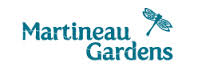 Name (optional):School:Year group:Date and year of visit:Very goodGoodAverageBelow averagePoorPre-visit communication Staff expertise / subject knowledgeCurriculum linksLearning outcomes clearly identifiedTeaching sessionTour / tasting sessionAppropriate / challenging activitiesPupils’ interest and engagementInclusion of children with special educational needsSafety of pupilsManagement & organisation of visitWhat was the best aspect of your visit, and why?What was the best aspect of your visit, and why?What was the best aspect of your visit, and why?What was the best aspect of your visit, and why?What was the best aspect of your visit, and why?What was the best aspect of your visit, and why?Is there anything we could have done better?Is there anything we could have done better?Is there anything we could have done better?Is there anything we could have done better?Is there anything we could have done better?Is there anything we could have done better?Did any of the children say anything particular about the visit that you would like to pass on to us?Did any of the children say anything particular about the visit that you would like to pass on to us?Did any of the children say anything particular about the visit that you would like to pass on to us?Did any of the children say anything particular about the visit that you would like to pass on to us?Did any of the children say anything particular about the visit that you would like to pass on to us?Did any of the children say anything particular about the visit that you would like to pass on to us?Any other comments or suggestions?Any other comments or suggestions?Any other comments or suggestions?Any other comments or suggestions?Any other comments or suggestions?Any other comments or suggestions?How did you hear about us?How did you hear about us?How did you hear about us?How did you hear about us?How did you hear about us?Would you consider visiting us again?Yesno